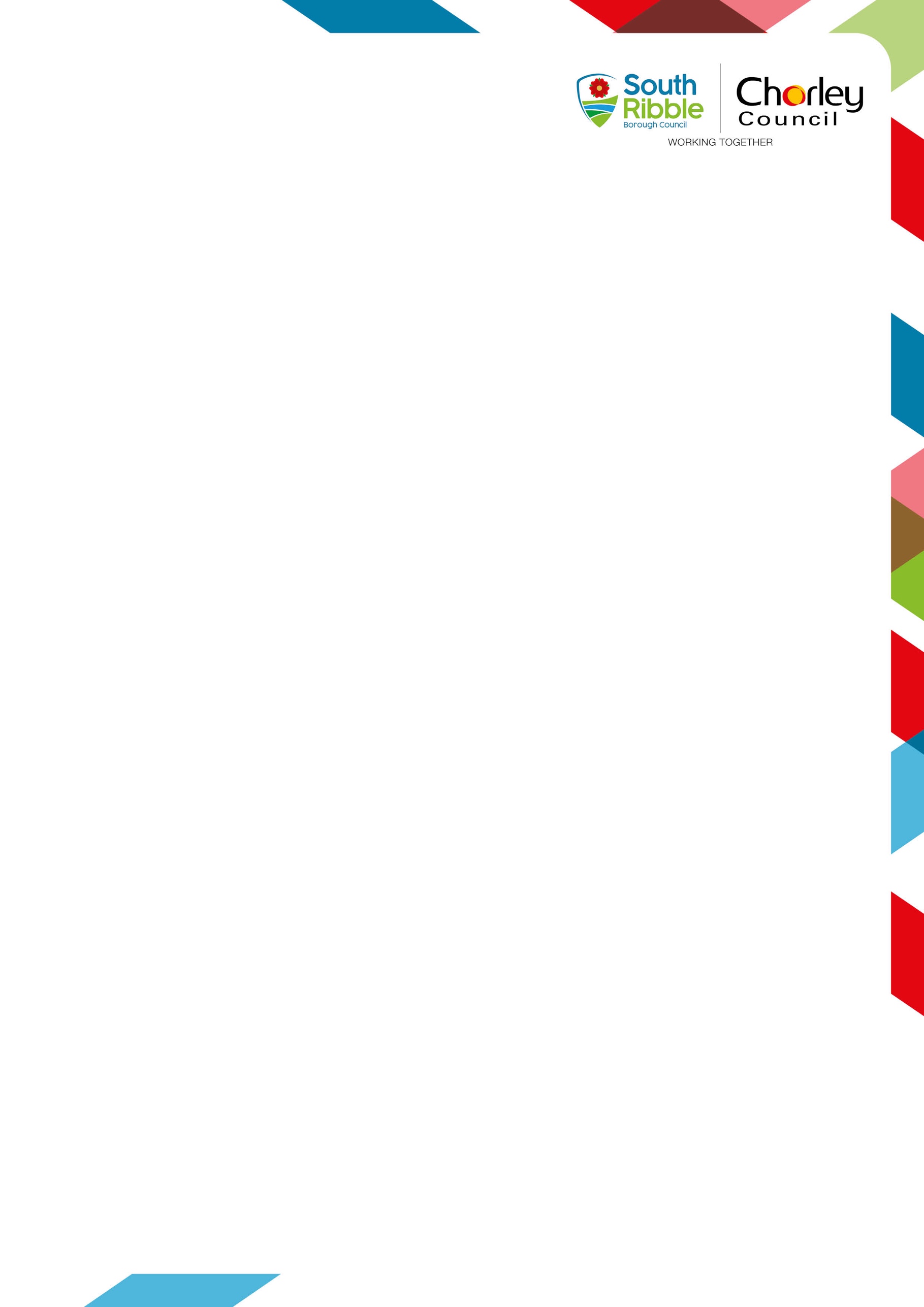 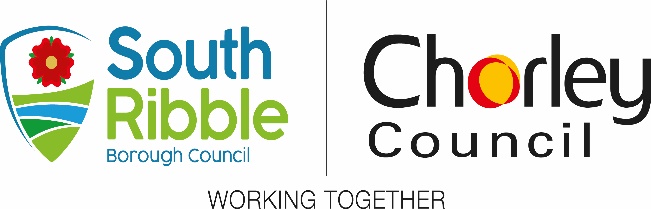 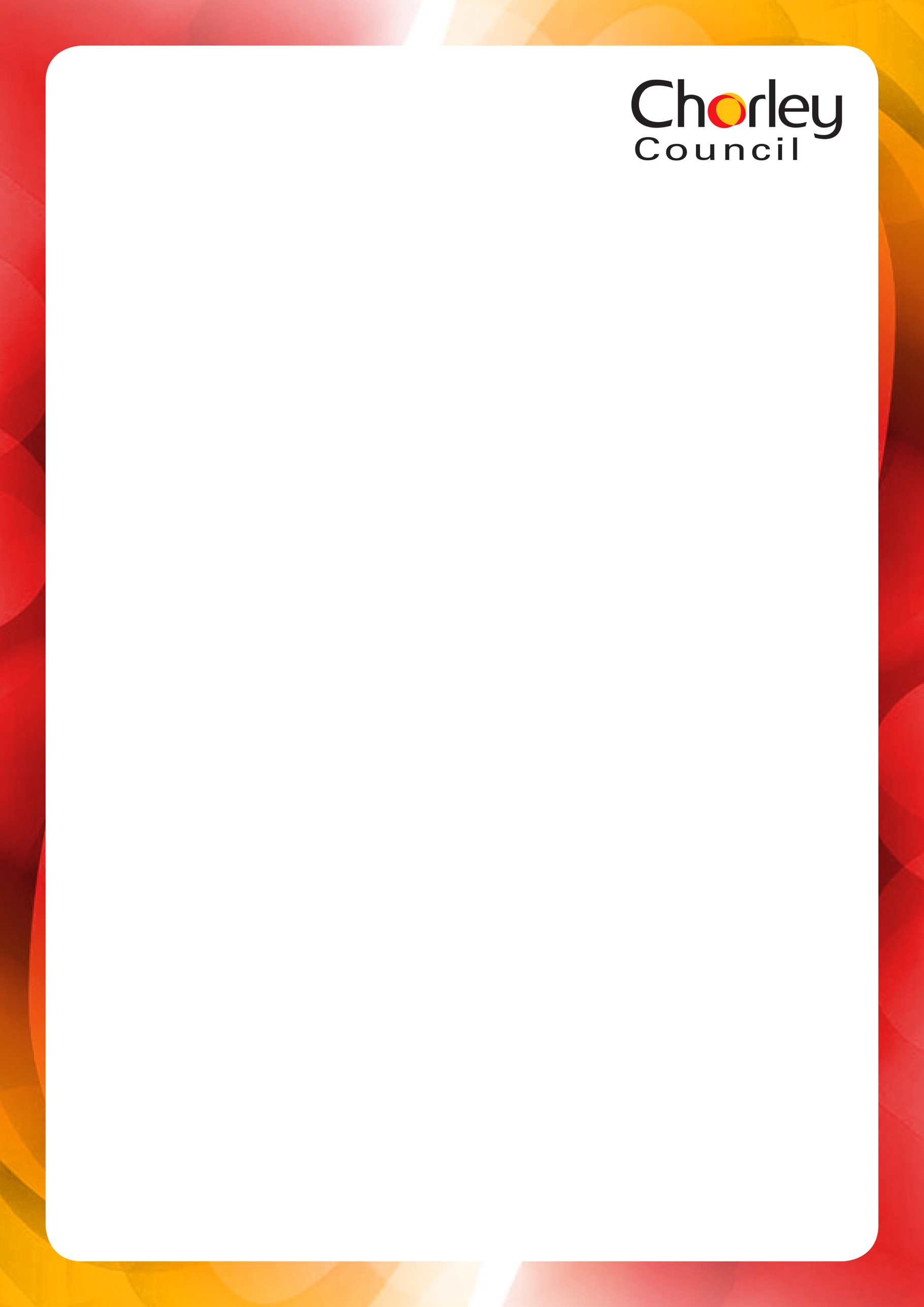 What the successful candidate will have:Relevant postgraduate master’s degree or equivalent qualification and/or extensive relevant experienceBe able to demonstrate a commitment to professional developmentHave significant experience of managing relevant teams and functions with demonstrable success at a comparable scale and level of complexityHave experience of managing a range of multi – disciplinary projects using transferable skills to move between projects and teams to drive delivery and achieve benefitsBe able to demonstrate effective written and verbal communication skillsBe able to work as part of a team, maximising available resourcesBe able to plan and organise a varied workload with shifting deadlines and priorities.Be able to challenge service performance, identifying and implementing improvementsYou will play a key part in our organisational culture:A LEARNING FORWARD THINKING ORGANISATION – Plans and prioritises effectively deciding what to do and what not to do, if unsure askRESPECT AND INTEGRITY – Is visible, approachable, open and honest with colleagues.PRIDE – Creates an upbeat, positive culture among colleagues.TWO COUNCILS, ONE SHARED SERVICE – Builds effective relationships outside their immediate team, with win-win relationships for all